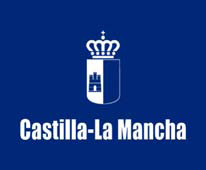 CICLOS FORMATIVOS DE GRADO MEDIOFamilia Profesional: ACTIVIDADES FÍSICAS Y DEPORTIVASFamilia Profesional: AGRARIAFamilia profesional: COMERCIO Y MÁRKETINGFamilia Profesional: ELECTRICIDAD Y ELECTRÓNICAFamilia Profesional: IMAGEN PERSONALFAMILIA PROFESIONAL: HOSTELERÍA Y TURISMOFAMILIA PROFESIONAL: IMAGEN Y SONIDOFAMILIA: INFORMÁTIC AY COMUNICACIONESFamilia Profesional: SANIDADFAMILIA: SERVICIOS SOCIOCULTURALES Y A LA COMUNIDADFamilia Profesional: TRANSPORTE Y MANTENIMIENTO DE VEHICULOSPodéis encontrar más información en http://www.educa.jccm.es/es/fpclm/estudios-formacion-profesional/estudios-ofertados/catalogo-titulos-formacion-profesionalOs puede orientar para la elección del ciclo formativo los siguientes datos: Datos del  Servicio Público de Empleo Estatal (SEPE), las titulaciones de FP con mayor salida laboral :El ciclo de FP de Grado Medio de Técnico en Gestión Administrativa es el ciclo que genera más contratos anuales en España con un total de 200.773 contratos, un 9’54% más que el año anterior. Ciclo superior de Administración y Finanzas, con 133.559 y un 10’97% más de contratos acumulado, se consolida como el ciclo superior con mayor contrataciones.Auxiliares de Enfermería: es la segunda profesión más demandada en el mercado laboral, aumentado la oferta en un 10’66%.Las titulaciones en Farmacia y Parafarmacia e Higiene Bucodental con 13.202 contratos y 4.543 respectivamente. Atención sociosanitaria. En Atención a personas en situación de dependencia y debido al envejecimiento de la población, hay una mayor oferta de trabajo relacionado con la atención a personas dependientes y se firmaron el año pasado 15.403 nuevos contratos, con una previsión muy alta de crecimiento para este año.En Tecnología destacan los analistas y diseñadores de software y multimedia, y los administradores de sistemas y redes. La contratación de titulados en estos ciclos se ha triplicado desde enero de 2014. En el año 2015, se firmaron 10.683 nuevos contratos, un 24.68% más y la previsión para 2016, es que la demanda siga aumentando debido al desarrollo tecnológico constante en todos los sectores productivos.En Comercio y Marketing, las empresas españolas buscan profesionales capaces de planificar, organizar y gestionar las ventas y la promoción para la expansión de su empresa. Un total de 32.917 nuevos contratos, un con un aumento respecto al año anterior del 6’15%, sitúan a los profesionales en ventas y marketing, como los perfiles más contratados en el 2015 y la previsión para el 2016 es que siga en aumento.Conducción de actividades físico-deportivas en el medio naturalActualizado el:8/06/2015Nivel: CICLO FORMATIVO DE GRADO MEDIODuración: 1400 horas. 1 curso académico más FCT. Puestos de Trabajo:Ejercerá su actividad tanto en la Administración y Organismos Públicos como en empresas privadas, actuando como monitor en diversas actividades físicas y de aire libre que este técnico planificará y llevará a cabo con grupos de personas teniendo en cuenta su edad, intereses y condición física. Las ocupaciones o puestos de trabajo más relevantes son:-Acompañante de montaña.-Guía de turismo ecuestre.-Guía de itinerarios en bicicleta.-Coordinador de actividades de conducción/guiaje en empresas turísticas oentidades públicas o privadas de actividades en la naturaleza.-Promotor de actividades de conducción/guiaje en clubes o asociaciones. CENTROS EN CASTILLA-LA MANCHA EN LOS QUE SE IMPARTE ESTE CICLO:Técnico en Aprovechamiento y Conservación del Medio NaturalCentros que imparten este ciclo:Técnico en Jardinería y Floristería (LOE)Centros en los que se imparte este ciclo:Técnico en Actividades ComercialesCentros en los que se imparte este ciclo: Técnico en Actividades ComercialesCentros en los que se imparte este cicloTÉCNICO EN INSTALACIONES ELÉCTRICAS Y AUTOMÁTICASFamilia Profesional: ELECTRICIDAD Y ELECTRÓNICANivel: CICLO FORMATIVO DE GRADO MEDIODuración: 2000 horas. 2 cursos académicos.PUESTOS DE TRABAJOInstalador-mantenedor electricista.Electricista de construcción.Electricista industrial.Electricista de mantenimiento.Instalador-mantenedor de sistemas domóticos.Instalador-mantenedor de antenas.Instalador de telecomunicaciones en edificios de viviendas.Instalador-mantenedor de equipos e instalaciones telefónicas.Montador de instalaciones de energía solar fotovoltaica.Montar instalaciones solares fotovoltaicas.Mantener instalaciones solares fotovoltaicasCentros en los que se imparte este ciclo:Técnico en Estética y BellezaCentros en los que se imparte este cicloFAMILIA ADMINISTRACIÓN Y GESTIÓNTécnico en Gestión Administrativa (LOE)CENTROS EN CASTILLA-LA MANCHA DE LA FAMILIA PROFESIONAL DE ADMINISTRACIÓN Y GESTIÓN. CICLO FORMATIVO: GESTIÓN ADMINISTRATIVATécnico en cocina y gastronomíaCENTROS EN CASTILLA-LA MANCHA DE LA FAMILIA PROFESIONAL DE HOSTELERIA Y TURISMO. CICLO FORMATIVO: COCINA Y GASTRONOMÍATécnico en Servicios en RestauraciónCENTROS EN CASTILLA-LA MANCHA DE LA FAMILIA PROFESIONAL DE HOSTELERIA Y TURISMO. CICLO FORMATIVO: SERVICIOS EN RESTAURACIÓNTécnico en Video Disc-Jockey y SonidoCENTROS EN CASTILLA-LA MANCHA DE LA FAMILIA PROFESIONAL DE IMAGEN PERSONALCICLO FORMATIVO: VIDEO DISC-JOCKEY Y SONIDO Técnico en sistemas microinformáticos y redesCENTROS EN CASTILLA-LA MANCHA DE LA FAMILIA PROFESIONAL DE INFORMÁTICA Y COMUNICACIONES. CICLO FORMATIVO: SISTEMAS MICROINFORMÁTICOS Y REDESTécnico en Cuidados Auxiliares de EnfermeríaCENTROS EN CASTILLA-LA MANCHA DE LA FAMILIA PROFESIONAL DE SANIDADCICLO FORMATIVO: CUIDADOS AUXILIARES DE ENFERMERÍATécnico en Emergencias SanitariasActualizado el:22/06/2016Técnico en Farmacia y ParafarmaciaCENTROS EN CASTILLA-LA MANCHA DE LA FAMILIA PROFESIONAL DE SANIDADCICLO FORMATIVO: FARMACIA Y PARAFARMACIATécnico en Atención a Personas en Situación de Dependencia.CENTROS EN CASTILLA-LA MANCHA DE LA FAMILIA PROFESIONAL  DE SERVICIOS SOCIOCULTURALES Y A LA COMUNIDADCICLO FORMATIVO: ATENCIÓN A PERSONAS EN SITUACIÓN DE DEPENDENCIATécnico en CarroceríaCENTROS EN CASTILLA-LA MANCHA DE LA FAMILIA PROFESIONAL DE TRANSPORTE Y MANTENIMIENTO DE VEHÍCULOS. CICLO FORMATIVO: CARROCERÍATécnico en Electromecánica de Vehículos AutomóvilesCENTROS EN CASTILLA-LA MANCHA DE LA FAMILIA PROFESIONAL DE TRANSPORTE Y MANTENIMIENTO DE VEHÍCULOS.CICLO FORMATIVO: ELECTROMECÁNICA DE VEHÍCULOS AUTOMÓVILES